 United Nations Development Programme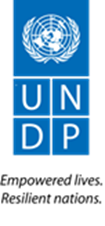 ТЕХНИЧЕСКОЕ ЗАДАНИЕОБЩИЕ СВЕДЕНИЯ / ИСХОДНЫЕ ДАННЫЕВысокий и устойчивый рост городского населения в Туркменистане создает новые и растущие вызовы в отношении воздействия на окружающую среду. Источники этих воздействий различны - увеличение использования автотранспортных средств, расширение площади общественного освещения, потребление ресурсов в новых жилых районах и туристических зонах, в том числе повышение температуры окружающего воздуха вследствие эффекта «городского острова тепла». Кроме того, сами последствия варьируются от местного загрязнения и пробок до истощения скудных национальных водных ресурсов, а также увеличения выбросов парниковых газов и вносят свой негативный вклад в глобальное изменение климата. Существует достаточный потенциал для внедрения устойчивого городского развития в Туркменистане, однако, существуют институциональные и экономические барьеры, которые способствуют росту и потреблению без обращения внимания и учета на принципы устойчивого развития, а также недостаточного уровня технического ноу-хау и передового опыта в области устойчивого городского развития и современных решений. Реализуемый полномасштабный проект ПРООН/ГЭФ направлен на устранение этих барьеров в рамках комплексной программы деятельности в двух наиболее заметных, динамично развивающихся городах Туркменистана, в Ашхабаде и Авазе, тем самым открывая возможности технического потенциала и достижения значительного сокращения выбросов парниковых газов, а также извлечение других экологических выгод.Целью проекта является содействие и осуществление комплексных низкоуглеродных городских систем в г. Ашхабаде и Авазе для сокращения, тем самым, выбросов парниковых газов, а также создание других преимуществ экологического, социального и экономического развития.Проект состоит из трех компонентов, каждый из которых включает несколько мероприятий и промежуточные результаты.Компонент 1 стремится к снижению воздействия на окружающую среду, связанного с общественными пространствами и инфраструктурой в Ашхабаде. Мероприятия в рамках данного компонента будут стремиться к увеличению уровня энергоэффективности уличного освещения и транспорта через планирование, технических мероприятий и инвестиций. Компонент также включает в себя деятельность, по количественной оценке, и смягчению городского эффекта - «городского острова тепла», - в Ашхабаде.Компонент 2 направлен на институционализацию устойчивости в развивающемся секторе туризма в Авазе. Мероприятия компонента окажут поддержку в разработке и внедрении «зеленого дизайна» здания в одном из новых отелей. «Зеленые методы» также будут введены в существующие отели по эксплуатационным характеристикам. Наконец, также как и в Ашхабаде, в рамках проекта будут проведены мероприятия по повышению эффективности освещения и транспортировки, с решениями конкретных экономических направлений и особенностей Авазы.Компонент 3 будет поддерживать расширение масштабов применения достигнутых результатов в первых двух компонентах проекта, при помощи мониторинга, документирования, обмена знаниями, а также разработки национальных стратегий. Данный компонент будет включать в себя усилия, направленные на принятие национальных стандартов эффективности использования топлива в импортируемых транспортных средствах, а также в реализации соответствующих государственных стратегий и правил.Для достижения этих целей и результатов, ПРООН и национальные партнеры в Туркменистане определили целевые мероприятия и виды деятельности по трем компонентам – мероприятия по первому компоненту делают упор на г. Ашхабад, второй компонент фокусируется на Авазе, а третий компонент стремится распространить полученный опыт посредством проведения политики и регулирования на национальном и муниципальном уровнях на всей территории Туркменистана.Основные задачи Общие задачи Специалиста проекта по вопросам управления отходами будут заключаться в способствовании достижению следующих стратегических результатов проекта по Итогу 1.4 проекта «Объемы отходов сокращаются и переработка вторсырья увеличивается в г.Ашхабаде»: Разработка и проведение кампании (с вовлечением частного сектора) по широкому осведомлению общественности и повышению потенциала в области обращения с отходами;Разработка предложений и конкретных технических решений для запуска пилотного проекта по сортировке бытовых отходов;Подготовка и начало реализации пилотного проекта по сортировке бытовых отходов в определенном микрорайоне г.Ашхабада;Сбор и обработка данных для последующей инвентаризации потоков отходов, поступающих на городской полигон отходов;Оценка существующего положения, разработка и продвижение ряда проектов нормативных правовых актов в области управления отходами;Разработка программы по утилизации, переработке и вторичному использованию отходов с активным участием частного сектора.Обязанности Специалист по вопросам управления отходами осуществляет свою деятельность под общим руководством Программного специалиста по окружающей среде ПРООН и непосредственным  руководством Менеджера проекта, в сотрудничестве и координации с международными и национальными консультантами, специалистами проекта и организациями. Основные задачи и функции: Специалист проекта по вопросам управления отходами отвечает за и реализацию следующих мероприятий:Организацию процесса по оценке существующего положения, разработке и продвижению ряда проектов нормативных правовых актов в области управления отходами;Сбор и обработку данных, составление краткого обзора по вопросам управления бытовыми отходами в г.Ашхабаде;Сбор и обработку данных, составление краткого обзора по вопросам управления промышленными отходами в стране;Детальную разработку кампании по широкому осведомлению общественности и повышению потенциала в области обращения с отходами (с обязательным вовлечением частного сектора);Подготовку и разработку предложений, отбор технических решений для запуска пилотного проекта по сортировке бытовых отходов в г.Ашхабаде;Организацию и реализацию пилотного проекта по сортировке бытовых отходов в определенном микрорайоне г.Ашхабада;Координацию сбора данных для последующей инвентаризации потоков отходов, поступающих на полигон отходов г.Ашхабад;Участие в разработке программы по утилизации, переработке и вторичному использованию отходов с активным участием частного сектора;Организацию процесса по началу разработки национальной стратегии, программы по управлению отходами.Содействие в совершенствовании нормативно-правовой базы через разработку и внедрение требований и норм по вопросам ведения экологического мониторинга; Подготовка ежемесячных, ежеквартальных и годовых технических отчетов о выполненной работе; Содействие в подготовке и корректировке текущего рабочего плана и графика работы; Своевременное и качественное выполнение задач проекта в соответствии с рабочим планом, проектным документом и заданиями Менеджера проекта; Постоянная коммуникация и регулярный обмен полученных проектом данных между всеми партнерами и заинтересованными сторонами проекта; Участие в подготовке, организации и проведении мероприятий проекта; Выполнение других заданий по запросу Менеджера проекта, направленных на достижение целей и задач проекта.Требуемые навыки: Хорошее понимание национального законодательства и существующих пробелов в области управления отходами;Способность и навыки сбора, анализа и обработки полученных информационных материалов по отходов; Способность составления отчетов по различным аспектам управления отходами;Опыт в разработке программ/стратегий в области управления отходами;Хорошие организационные навыки для реализации пилотных проектов, в т.ч. в области управления отходами, охраны окружающей среды;Знания и способность прменять лучшие практики в области управления отходами;Практические навыки по реализации проектов/программ с привлечением частного сектора и общественности;Умение строить профессиональные взаимоотношения, инициативность и способность ведения диалога с должностными лицами государственных структур и другими заинтересованными сторонами проекта, демонстрируя дипломатичность и такт; Умение достигать консенсус и положительно относиться к критическим замечаниям;  Способность эффективно работать в условиях ограниченных сроков выполнения заданий; Навыки межличностного общения, ведения переговоров, способность работать в многонациональной среде с учетом гендерных аспектов; Способность эффективно работать в коллективе; Компьютерные навыки по разработке презентаций, составлению отчетов о проделанной работе, навыки работы с программами обработки текстов, электронных таблиц и т.п.;Навыки в проведении переговоров, работы с аудиторией, по планированию и проведению тренингов и способность поддержания связей с партнерами, а также с представителями государственных органов, научных учреждений, общественных организаций и частного сектора.Требуемые квалификации: Образование:Диплом о высшем образовании в области управления отходами, охраны окружающей среды, экологии, коммунального хозяйства и других смежных областях. Опыт работы:Не менее 3 лет практического опыта в области управления отходами, или управления охраной окружающей среды в области отходов;Минимум 2 года опыта работы с различными целевыми группами: государственными организациями, частным сектором и общественными организациями по вопросам управления отходами, охраны окружающей среды в области отходов;Хорошее знание законодательства, стратегий Туркменистана по вопросам управления отходами;Хорошее понимание приоритетов деятельности Туркменистана по вопросам управления отходами;Опыт в подготовке отчетов по различным аспектам управления отходами, или охраны окружающей среды в области отходов;Опыт работы с международными организациями/проектами; Умение пользоваться компьютером и информационными технологиями; Знание языков:Знание туркменского и русского языков;Знание английского языка предпочтительно.Название должности:Специалист проекта по вопросам управления отходамиНазвание проекта:«Устойчивые города в Туркменистане: Комплексное развитие зеленых городов в Ашхабаде и Авазе»Тип контракта:Сервисный Контракт Место службы:Ашхабад, ТуркменистанПродолжительность контракта:12 месяцев (с возможностью продления) 